Bildungsveranstaltungen für den Pfarrverband Jetzendorf/ Steinkirchen im neuen Veranstaltungsjahr 2023/24: 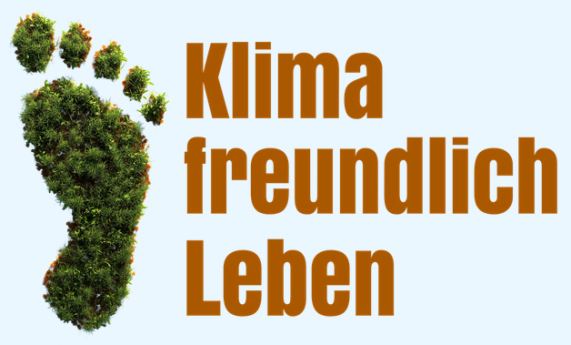 Oben genannter Kurs hat bereits Menschen in vielen Pfarreien dazu angeregt, kleine Schritte im Alltag zu gehen. Diese Anregungen haben den Pfarrgemeinderat Jetzendorf dazu bewogen, diesen Kurs für unseren Pfarrverband zu ermöglichen. „Du willst konkret etwas gegen den Klimawandel tun?Der Kurs Klimafreundlich Leben bringt dich spielerisch vom Reden ins Tun und senkt damit dauerhaft deinen CO2-Fußabdruck. Ein halbes Jahr lang lotest du in einer Kleingruppe jeden Monat gemeinschaftlich und kreativ die besten Möglichkeiten aus, um deinen CO2 Ausstoß zu reduzieren. Du setzt dir konkrete Ziele, welche Veränderung du bis zum nächsten Treffen verwirklichen willst. Den Grad der Herausforderung bestimmst du selbst.“ Die Themen sind: Ernährung,  Konsum, Gebäude und Mobilität.Do 28.09.2023 (Einführungsveranstaltung)Anmeldungen sind bis zum Kursbeginn möglich.18:00 bis 20:30 Uhr, 6 TreffenRef.: Michaela WidmannOrt: Pfarrheim Jetzendorf,Schulstr. 7, JetzendorfAnmeldung im Pfarrbüro:Tel.: 08137 655 oder per E-Mail: pv-jetzendorf@ebmuc.deAus dem Jahresprogramm des Dachauer Forums haben wir für das Veranstaltungsjahr 2023/2024 folgende Themen und Referenten ausgewählt: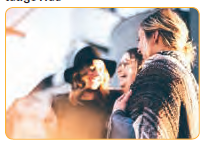 Lebst Du selbstbestimmt?Angebot für Frauen im Spannungsdreieck Partnerin - Mutter - berufstätige Frau Fühlst Du Dich in den Rollen Mutter, Partnerin und berufstätige Frau gefangen? Bekommst Du genügend Wertschätzung und Anerkennung? Kommst Du an Deine Grenzen und fragst Dich, wie Du das alles schaffen sollst? Dieser Workshop ist ein Angebot für Frauen, die sich in dem Spannungsdreieck: Partnerin - Mutter - berufstätige Frau gefangen fühlen und nach Möglichkeiten suchen, den Anforderungen, die an sie gestellt werden, gerecht zu werden, ohne sich selbst und die eigenen Bedürfnisse aus den Augen zu verlieren. Do, 11.01.2024, 19:00 – 21:30 UhrRef.: Marion Schek, Dipl.- Betriebswirtin, Coach und MediatorinOrt: Pfarrheim Steinkirchen, Hauptstraße 26a, 85293 SteinkirchenGebühr: 7,00 €Anmeldung: Peter Schemitsch, Tel. 0170/3106559 oder Joachim Helleberg 08137/6327870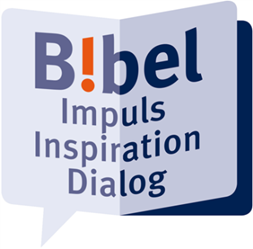 Ich bin dann mal wegDie Auferstehung im Markusevangelium  „Christus ist auferstanden!" Das feiern wir an Ostern. Aber was bedeutet diese Botschaft für uns heute? Wie sollen wir uns das vorstellen und hat das Konsequenzen für unser Leben? Weil für Jesus war das Leben vor dem Tod wichtig. Schließlich hat er esimmer wieder "heil" gemacht und wollte für uns ein "Leben in Fülle". Auch heute. Do, 07.03.2024, 19:00 – 20:30 UhrRef:. Michael Raz, PastoralreferentOrt: Pfarrheim Jetzendorf, Schulstrasse 7, 85305 JetzendorfGebühr: 7,00 €Anmeldung: Peter Schemitsch, Tel. 0170/3106559 oder Joachim Helleberg 08137/6327870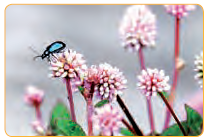 10 praktische Tipps für Garten, Balkon und DachWie fördere ich Biodiversität? Auch in Deutschland geht die Artenvielfalt (Biodiversität) in den letzten Jahrzehnten dramatisch zurück, als Hauptursachen sind industrielle Landwirtschaft und Bodenversiegelung zu nennen. Insbesondere die Insekten, aber auch etwa Vögel oder die Kleinlebewelt des Bodens sind betroffen. Dabei lässt sich mit relativ einfachen und kostengünstigen Maßnahmen viel für die Natur und deren Diversität tun. Unter dem Motto "wir tun was für die Schöpfung und deren Geschöpfe" zeigt der Vortrag an 10 konkreten Beispielen, wie man Garten, Grünfläche, Friedhof, Balkon und (Flach-)Dach so gestalten kann, dass die Vielfalt der einheimischen Pflanzen- und Tierwelt ohne große Investitionen gefördert wird. Die Belohnung: das Ergebnis ist nicht selten wunderschön und macht einfach Freude. Vortrag mit anschließender Diskussion. Do, 06.06.2024, 19:00 – 20:00 UhrRef.: Prof. Dr. Gerhard HaszprunarOrt: Pfarrheim Jetzendorf, Schulstrasse 7, 85305 JetzendorfGebühr: 7,00 €Anmeldung: Nur mit telefonischer Anmeldung unter: Peter Schemitsch, Tel. 0170/3106559 oder  Joachim Helleberg 08137/6327870